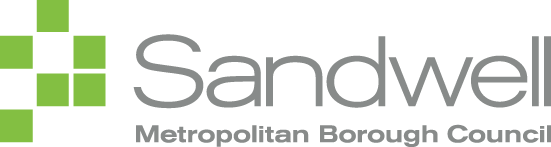 Critical Incident FormGuidance for useWhy do I need to complete a Critical Incident Form?It is important that Senior Managers are kept informed about any critical incident as soon as anyone in the service becomes aware of the information.  This assists managers to be proactive in dealing effectively with the matter.  If the incident is likely to attract public attention via the press or social media, the Press Office can assist in ensuring the council responds correctly.When should I send the Critical Incident Form?On the day anyone in your team becomes aware of the incident they should report it to you, or another manager in your absence. The form should be completed and sent on that first day.What constitutes a Critical Incident?Examples of a Critical Incident include an event such as: a serious injury/assault to, or death of, a child or family member known to SMBC Children’s Services;a child or their family member being charged with a serious crime, such as use of weapons or murder;a threat by anyone to go to the press or social media about SMBC Children’s Service;a child who has an SMBC Child Protection Plan, or is a Looked After Child by the council who has been reported as ‘missing from home’ to the police.Who should complete a Critical Incident Form?The Team Manager, in discussion with the member of staff who reports the incident, should complete the form. This should be sent, at least, to the Group Head and the Director of Children and Families directorate.Effective from 02 August 2017Critical Incident FormTEAM MANAGERS: please complete all sections of this form.Report to be sent to:  (please tick below)Category of Incident: (please tick below)Incident informationAddress: Family Composition: Report completed by:It is expected the report is generated and sent to the intended recipients on the day of the incident.Group HeadGroup Head (Safeguarding & Quality Assurance)Director – Children and Families Director of Children’s Services Press OfficeInvolves child open to Children’s ServicesIf yes, which team?      Relates to serious injury/death of a childRelates to a matter that may be reported to the pressDate:Time of report:Child’s name:LCS ID:DOB:Legal status:Ethnicity:Parental Responsibility:3 (a) Details of Local Authority involvement prior to the incident :3 (b) Summary of Incident:3 (c) Summary of risk to the child/Local Authority:3 (d) Summary of action taken/to be taken:Name:Role:Team:Relationship to child e.g. line manager to child’s social worker:Relationship to child e.g. line manager to child’s social worker:Relationship to child e.g. line manager to child’s social worker:Relationship to child e.g. line manager to child’s social worker:If not, please explain why this did not happen: